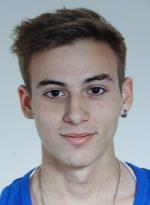 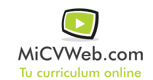 ESTUDIOSEso 6/2017Graduado Escolar / ESO / Primaria Márquez de los velez. El palmarEXPERIENCIA LABORALTelepizza 11/2019-1/2020
-- Selecciona -- ((Seleccionar)) 
El palmar (Murcia)
RepatidorInformación adicionalInformación adicionalInformación adicional